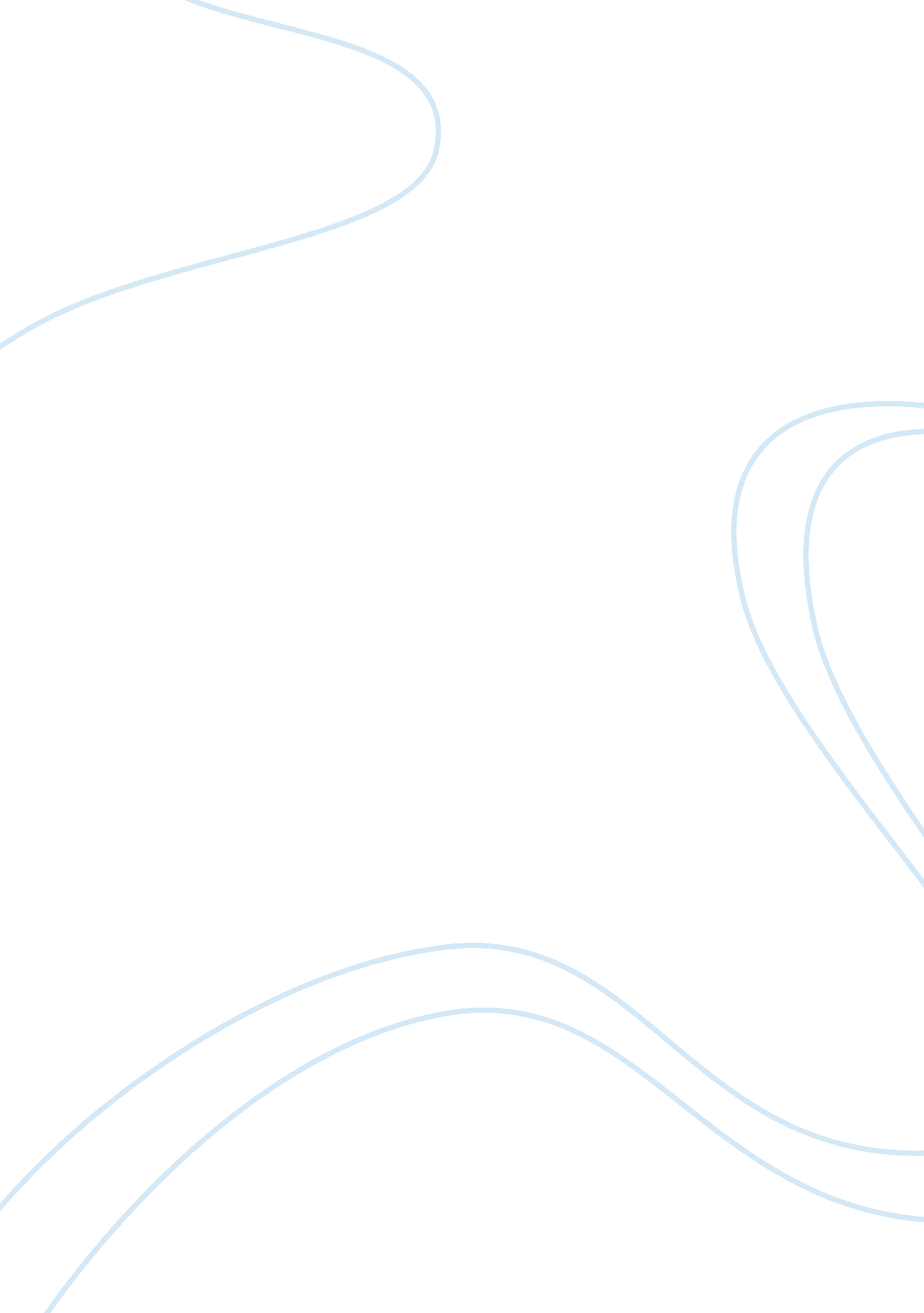 My preferred ethical lens philosophy essay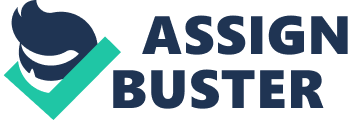 My preferred ethical lens is the Right and Responsibility and Relation Lens. This means that I balance my reason skills and my intuition sensibility to determine both universal rules that each person should follow (autonomy) the processes that will ensure fairness and justice for all in the community. I agree with most of my personal preferred lens, and some of them I disagree with. Some of my lens likes my blind spot, I can agree with it. Some of my strength and my weakness I disagree and agree with. My core values and my resultant behavior I can relate to. It feel like I’m reading a book about myself some are true, and some is not. What I learn about my Personal Preferred Lens is that I fall up under the Right and Responsibility and Relation Lens. What I got from this is that I’m a very fair person. I would love to see everyone with a fair deal. Everyone should take care of their own responsibilities in life and be held accountable for what they do. I believe in justice for all. It doesn’t matter if you’re rich, poor, black or white. My blind spot should not be my blind spot. I totally disagree with this. It should be one my strengths. Even though it is saying I’m doing the right thing. I don’t see that it is causing people pain by mistake, but I’m still fair, and just. My blind spot make me sound like a monster with no heart that only care about is justice that all. What I learn about my strength is that I feel good when everyone is treated equal. I believe in loyalty, and consistency. I don’t like to lie to people I like to tell the truth and up hold my word. I’m a very responsible person. I like doing whatever is fair is for the people. I agree with this because I am lead person on my job and I’m always in charge. I try to be fair for everyone that is in my group or in another group. My weakness states that I’m a bossy person. Someone who looks over everyone to get my way. I don’t like to listen to reason once my mind is made up. Then I will miss use my power I will force my will on others for their own good. If I’m not paying attention I will exempt myself from the rules and the people in my community from following the rules. I will claim myself and my group above the law. I disagree with this because this sound likes a dictatorship. Where I make the rules and if I feel just I can break the rules for me, and my people if I feel like it. I am 100 percent against this. My core values are that I feel that everyone should be judge equal to equal to all. I sometimes look over how I feel to make sure I’m making the right decision about issue I try to be fair to all, and that everyone should be too. So we can all get good ethical results. The first thing I will do is to fix my weakness and my blind spots. Because these things look like they will stop me from becoming a successful student at U. O. P. The second thing I will do is look at my strengths so I can make some improvements. I was taught that there is always room for improvement, you should always try to improve yourself everyday no matter what you are doing give it your all. Third thing I will do is to apply my core values to my lesson. I will be holding me responsible for my action as I go to school at the U. O. P. I agree and I disagree with my Preferred Ethical Lens. Something’s that I found in my blind spot, I feel like it is not true. It sounds like I’m a bad person or monster for justice of some kind. I am willing to work on these issues. Even though I think some of these things are on point about me I must work hard to stay focus on my education. Sometimes I do overlook things or maybe quick to judge with extreme justice. I should slow down and think about other feelings as I do this. I agree with my core values, and the resultant behaviors. These thing will be very helpful to me while attend the U. O. P. Lynay Jones Word Count 436 Personal character traits are different according to each individual. We as individuals come from all kinds of different ethnical backgrounds that include race, religions, morals, and ethnic. These are how our character traits are determined as individuals. After taking my preferred lens test, I discovered some very interesting personal traits about myself. My personal preferred lenses are,” Result and Reputation Lens”. I listen to my intuition (sensibility) to determine the greatest good for each individual (autonomy) and the character traits and virtues that will best serve the community (equality). My blind spot says that I am satisfied with too little good or unrealistic role expectations. Sometimes I fail to be accountable to those who are depending on me. I tend to rely too much on virtues associated with a particular role, forgetting that individuals are fallible regardless of their role. I have to learn how to accept reality, and set expectations that will allow me to greatly act out my role and be more accountable for my actions towards people who rely on me, I have to stop putting myself out there as someone who can do everything and just accept the things I can do as an individual. My strengths are that I create that greatest good by living out responsibilities. I am also defined as an ethical person who makes responsible choices that benefit many different individuals at the same time. I also demonstrate strong leadership in my roles to encourage others to do the same. My weakness is that I am self-righteousness or reducing decisions to a cost benefit. If I do not assure that all have free will, I can run the risk of reducing decisions to a narrow and purely financial cost. My core value is a balance between self and others. I value autonomy and equality equally; interdependence is my goal and harmonizing the rights of individuals with the well-being of the community. I moderately value sensibility, following one’s heart to make prudent choices. I am tempered by rationality, using reason to find the rules of life. I will apply my personal ethics to UOPX, by continuing to be respectful and equal to others, regardless of their ethics. I will set good realistic role expectations that I will be satisfied with in the end. I will also continue to be and become more responsible to myself and others that depends on me. I will severely, instead of moderately value other’s feelings so that I can make sensible choices towards them. I will learn to be less tempered, more level-headed using reason to try and adapt to the reality of life. Nichole Smay Word Count 530 